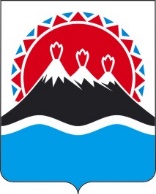 МИНИСТЕРСТВО ЭКОНОМИЧЕСКОГО РАЗВИТИЯКАМЧАТСКОГО КРАЯПРИКАЗВ соответствии с пунктами 12, 19 статьи 19 Федерального закона от 22.11.1995 № 171-ФЗ «О государственном регулировании производства и оборота этилового спирта, алкогольной и спиртосодержащей продукции и об ограничении потребления (распития) алкогольной продукции», Положением о Министерстве экономического развития Камчатского края, утвержденным постановлением Правительства Камчатского края  от  27.12.2012 № 590-П, на основании заявления от 12.03.2024 о переоформлении лицензии на розничную продажу алкогольной продукции при оказании услуг общественного питания, представленного обществом с ограниченной ответственностью «Агент Сервис ДВ» (ООО «Агент Сервис ДВ»), ИНН 4101158640, КПП 410101001, ОГРН 1134101003761, место нахождения: Камчатский край, г. Вилючинск, 
ул. Строительная, д. 3/60ПРИКАЗЫВАЮ:1. Переоформить лицензию с регистрационным номером 41РПО0000374 на розничную продажу алкогольной продукции при оказании услуг общественного питания ООО  «Агент Сервис ДВ» с 22.03.2024 путем внесения в государственный сводный реестр выданных лицензий записи о переоформлении лицензии с сохранением при этом указанного в лицензии срока ее действия (с 26.08.2022 по 25.08.2024).2. Действие настоящего приказа довести до сведения:1) УФНС России по Камчатскому краю;2) ООО «Агент Сервис ДВ».3. Контроль за исполнением настоящего приказа возложить на Бакнину Ольгу Николаевну, заместителя Министра – начальника отдела торговли, лицензирования и контроля алкогольной продукции Министерства экономического развития Камчатского края.[Дата регистрации] № [Номер документа]г. Петропавловск-КамчатскийО переоформлении лицензииМинистр[горизонтальный штамп подписи 1]А.С. Гончаров